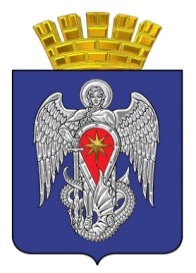 Контрольно-счетная комиссиягородского округа город МихайловкаВолгоградской области                                                               ЗАКЛЮЧЕНИЕ№ 23 - 30/10/2023 г.                                                                                   на информацию об исполнении бюджета городского округа город Михайловка за январь-сентябрь 2023 годаПредседатель КСК Н.А. Тазова провела экспертно-аналитическую оценку информации об исполнении бюджета городского округа город Михайловка за январь-сентябрь 2023 года.           Основные параметры бюджета городского округа город Михайловка на 2023 год утверждены Решением Михайловской городской Думы от 27 декабря 2022 года № 32 «О бюджете городского округа город Михайловка Волгоградской области на 2023 год и на плановый период 2024 и 2025 годов».Основные показатели исполнения бюджета городского округа за январь – сентябрь 2023 годатыс. руб.ДОХОДЫЗа январь-сентябрь 2023 года получено  1631747,7 тыс. руб. при утверждённом годовом плане 2341526,0 тыс. руб., что составляет 69,7 % от общей суммы доходов, утвержденной в бюджете городского округа город Михайловка на 2023 год. Анализ исполнения доходной части бюджета городского округа за январь - сентябрь 2023 года                                                                                                                                          тыс. руб. Налоговые поступления        Исполнение бюджета города по налогу на доходы физических лиц за январь-сентябрь  2023 года составило 340312,8 тыс. руб. или 67,2% к плану года. В абсолютном значении поступления по НДФЛ по отношению к предыдущему году увеличилось на 11370,0 тыс. рублей.         Исполнение бюджета города по всем налоговым доходам за январь–сентябрь снизилось незначительно по отношению к прошлому году за такой же период на 0,6 %. Неналоговые поступления       Исполнение бюджета по доходам от использования имущества, находящегося в государственной и муниципальной собственности составило 97189,8 тыс. руб. (89,1% к плану года).          Исполнение бюджета по платежам при пользовании природными ресурсами  составило 2780,7 тыс. руб. или 75,2% к плану года.Доходы от оказания платных услуг и компенсации затрат государства  составили 5217,2 тыс. руб., или 92,9% от плана.        Высокий процент исполнения наблюдается по доходам от продажи материальных и нематериальных активов - 104,6%  и составили  в сумме  16209,6 тыс. руб.,  а так же прочие неналоговые поступления составили 300,8%.Штрафы, санкции, возмещение ущерба составили 5875,6 тыс. руб. или 69,1 % к плановым значениям.Безвозмездные поступления           Безвозмездные поступления от других бюджетов бюджетной системы РФ представляют поступления из областного бюджета Волгоградской области в форме субвенций и субсидий из других бюджетных трансфертов на реализацию федеральных и областных законов и программ.        За 9-ть месяцев 2023 года исполнение по безвозмездным поступлениям составило 1051625,1тыс. руб. или 70,2% к утверждённым назначениям.        В целом  исполнение доходов за 9-ть месяцев составило 69,7 % от плана 2023 года. По равнению с таким же периодом прошлого года доходы снизились на 6,8%.РАСХОДЫАнализ исполнения расходной части бюджета городского округа за январь – сентябрь 2023 года                                                                                                                                          тыс. руб.За январь-сентябрь 2023 года расходы бюджета городского округа исполнены в сумме 1528693,7 тыс. рублей, или на 61,1% к утвержденным годовым назначениям в сумме 2501866,2  тыс. рублей.  По сравнению с 9 месяцами 2022 года, расходы снизились на 188822,2 тыс. рублей.Наименьший процент исполнения приходится на разделы 0300 «Национальная безопасность и правоохранительная деятельность» (46,1%),  0800 «Культура, кинематография» (38,7%) . Низкий процент исполнения связан с незавершенностью работ.       Бюджет города за девять месяцев 2023 года сохранил социальную направленность. Расходы бюджета на социальную сферу составили 1022230,9 тыс. рублей, или 60,3 % к утвержденным годовым назначениям. По сравнению с 9-тью месяцами 2022 года, расходы на социальную сферу снизились на 125440,5 тыс. рублей,  однако их доля в расходах бюджета составила  66,9%.        На основе проведенного анализа показателей отчета «Об исполнении бюджета городского округа город Михайловка за январь - сентябрь 2023 года», представленного администрацией города, контрольно-счетная комиссия рекомендует Михайловской городской Думе принять к сведению отчет «Об исполнении бюджета городского округа город Михайловка за январь- сентябрь 2023 года».Председатель КСК                                                                                                Н.А. Тазова                                                                                                      НаименованиеПлан на 2023 годИсполнение за январь- сентябрь 2023 года% исп. 2023 годИсполнение за январь- сентябрь 2022 годаДоходы2341526,01631747,769,71750864,4Расходы2501866,21528693,761,11717515,9Дефицит (-), профицит (+)-160192,2103054,033348,5Код бюджетной классификацииНаименование показателяУтверждено в бюджете на 2022 годИсполнено за январь-сентябрь 2022 года % исполненияУтверждено в бюджете на 2023 годИсполнено за январь-сентябрь 2023 года% исполнения12345679000 1 01 02000 01 0000 110Налог на доходы физических лиц437 098,2328942,875,3506 606,1340312,867,2000 1 03 02000 01 0000 110Акцизы по под акцизным товарам (продукции), производимым на территории РФ 34 178,029400,686,031 794,126773,684,2000 1 01 02000 01 0000 110Налоги на совокупный доход69 320,063714,891,976510,064047,883,7000 1 06 00000 00 0000 000Налоги на имущество76 100,025931,434,176 970,013949,618,1000 1 08 00000 00 0000 000Государственная пошлина 7 000,07784,9111,29 800,07463,576,2000 1 09 00000 00 0000 000Задолженность и перерасчеты по отменённым налогам, сборам и иным обязательным платежам0,0-2,1Х0,01,0X000 1 11 00000 00 0000 000Доходы от исполь зования имущества, находящегося в государственной и муниципальной собственности 105 157,779827,175,9109 109,297189,889,1000 1 12 00000 00 0000 000Платежи при пользовании природными ресурсами1 100,0708,064,43700,02780,775,2000 1 13 00000 00 0000 000Доходы от оказания платных услуг и компенсации затрат государства10 185,15913,158,15 617,45217,292,9000 1 14 00000 00 0000 000Доходы от продажи материальных и нематериальных активов5 434,05879,9108,215500,016209,6104,6000 1 16 00000 00 0000 000Штрафы, санкции, возмещение ущерба6 000,08551,7142,58 500,05875,669,1000 1 17 00000 00 0000 000Прочие неналоговые доходы0,050,0Х100,2301,4300,8000 2 00 00000 00 0000 000Безвозмездные поступления 1 422 456,41194162,284,01497319,01051625,170,2РазделНаименование показателяУтверждено в бюджете на 2022 годИсполнено за 9 мес.  2022 годаОтклонениеИсп., %Утвержде но в бюджете на 2023 годИсполнено за 9 мес. 2023 годаОтклонениеИсп., %123456789100100Общегосударственные вопросы248867,1188826,760040,475,9263874,8169309,894565,064,20300Национальная безопасность и правоохранительная деятельность 11965,27255,94709,360,614240,66569,67671,046,10400Национальная экономика300892,5236519,464373,178,6282912,8196268,186644,769,40500Жилищно-коммунальное хозяйство 200312,6131246,869065,865,5216475,0127709,688765,459,00600Охрана окружающей средыхххх21059,6550,020509,62,60700Образование 1442661,6959468,7483192,966,51305794,5820315,0485479,562,80800Культура, кинематография 99383,273506,125877,174,0191401,674034,7117366,938,71000Социальная политика104194,679693,724500,976,5122658,685729,936928,769,91100Физическая культура и спорт69247,135002,934244,250,574237,742151,332086,456,81200Средства массовой информации2754,71965,1789,671,33042,02189,0853,072,01300Обслуживание государственного и муниципального долга6169,04030,62138,465,36169,03866,72302,362,7ИТОГО2486447,61717515,9768931,769,12501866,21528693,7973172,561,1